Showering on Shabbat and Yom TovYoni ZoltyBathing on Shabbatתלמוד בבלי מסכת שבת דף מ עמוד אמאי עוברי עבירה? - דאמר רבי שמעון בן פזי אמר רבי יהושע בן לוי משום בר קפרא: בתחילה היו רוחצין בחמין שהוחמו מערב שבת, התחילו הבלנים להחם בשבת ואומרים: מערב שבת הוחמו, אסרו את החמין והתירו את הזיעה. ועדיין היו רוחצין בחמין, ואומרים מזיעין אנחנו - אסרו להן את הזיעה, והתירו חמי טבריה. ועדיין היו רוחצין בחמי האור, ואומרים בחמי טבריה רחצנו - אסרו להן חמי טבריה והתירו להן את הצונן. ראו שאין הדבר עומד להן - התירו להן חמי טבריה, וזיעה במקומה עומדת.What are these transgressors? The Gemara answers: Rabbi Shimon ben Pazi said that Rabbi Yehoshua ben Levi said in the name of bar Kappara: Initially, people would bathe even on Shabbat in hot water that was heated before Shabbat. The bathhouse attendants began to heat water on Shabbat and say that it was heated before Shabbat. Therefore, the Sages prohibited bathing in hot water and permitted sweating. And they would still bathe in hot water and say: We are sweating, and that is why we entered the bathhouse. Therefore, the Sages prohibited sweating and permitted bathing in the hot springs of Tiberias. And people would still bathe in hot water heated by fire and say: We bathed in the hot springs of Tiberias. Therefore, they prohibited even the hot springs of Tiberias and permitted them to bathe in cold water. When the Sages saw that their decrees were not upheld by the people because of their stringency, they permitted them to bathe in the hot springs of Tiberias, and the decree prohibiting sweating remained in place.שולחן ערוך אורח חיים הלכות שבת סימן שכו סעיף א(א) א א) א') אסור לרחוץ (ב) ב [א] א'] כל גופו, ב'] אפי' כל אבר ואבר (ג) לבד, אפילו * במים שהוחמו מערב שבת, ב) ג'] בין אם הם בכלי בין אם הם בקרקע; (ד) ג) ד'] ואפילו לשפוך המים על גופו ולהשתטף, אסור; ד) אבל מותר לרחוץ (ה) בהם פניו ידיו ורגליו. הגה: (ו) ג <א> ה) או שאר איברים, ה'] כל שאינו רוחץ כל גופו (ב"י בשם הרא"ש פרק תינוקת).One is forbidden to wash his entire body, even when washing one limb at a time, even when using water that was heated before Shabbos, whether the water is in a vessel or in the ground. Even pouring water over oneself and washing is forbidden. Nevertheless one may wash his face hands and feet RAMA: or other limbs as long as he does not wash his entire body. [Beis Yosef in the name of the Rosh] Cold showersמגן אברהם סימן שכו ס"ק חח (פמ"ג) (מחה"ש) מותר לטבול. כ' מהרי"ל סי' ק"נ יפה נוהגות הנשים שאין טובלות שלא בזמנם בשבת דמה"ט מנהג פשוט שלא לרחוץ בצונן וטעמא דשייך למיגזר משום סחיטה ומשום שנושא מים שעליו ד"א בכרמלית ומשום שיטת גופו וקסמים ע"כ וכ"כ בת"ה סי' רנ"ה אף על גב דאפי' המרדכי דמחמיר בצונן דוקא בכלי אבל בנהר או במקוה שרי מ"מ המנהג לאסור ולכן אפי' לטבול אסור דמיחזי כמתקן כדאתא בגמרא עכ"ל: וכן כתב ב"י בי"ד סימן קצ"ט דאסור לטבול בשבת משום סחיטת שער עכ"לMaharil wrote that it is good practice that women do not go to the Mikvah on Friday night when it is not the proper time; this emerged from the custom not to wash in cold water. The reason to prohibit is due to a concern of squeezing, carrying water 4 amot in reshut Harabim, and others. …שו"ת מנחת יצחק חלק ו סימן לבדהרי כבר מבואר במג"א שם בשם מהרי"ל, דמנהג פשוט שלא לרחוץ אף בצונן, ולאו דוקא בנהר, אלא גם במקוה, כמ"ש שם בשם התה"ד, ורק משום מצוה, ס"ל לכ"פ להקל, - וא"כ מטעם האחרון יש להחמיר אף בצרצור בביתו, אם לא משום מצוה, היינו לנתינת ט' קבין, וכתבתי מזה במקום אחר, מ"מ ראיתי באחרונים שמקילים, במקומות החמים מאד, כשהוא מצטערIt is clear from the Magen Avraham that the minhag has spread not to wash in cold water, and not only in a river but also in a Mikvah. If so we should be stringent even by showering in one’s home if not for the purpose of a mitzvah. Nonetheless I have seen some achronim permit it in very hot climates when a person is in pain. שו"ת אגרות משה אורח חיים חלק ד סימן עהא' הנה מה שהשבתי בסימן דלעיל, רחיצה אות ג' שלא מצינו בספרי רבותינו מנהג לאסור להתקלח במים קרים בשבת הוא אמת, דהמנהג שאיתא בתה"ד סימן רנ"ה ורנ"ו שנוהגין איסור בנהרות ובמקואות הוא רק כשנכנס לתוכו אבל לא שנהגו לאסור גם ברחיצה דשפיכת מים על גופו כעובדא דלהתקלח שהוא עומד תחת המקלחת שבאים משם מים עליו דראשו וגופו. ... ולכן ברחיצה ובפרט בבית שליכא אלא טעם זה אין למילף. וא"כ לא מצינו כלל שאיכא גם מנהג כזה לאסור ליתן על גבי ראשו וגופו מים קרים להקר בשבת שהוא ענין להתקלח מהמקלחת (שאור) שאיכא בכל בית שבפה. אבל מ"מ ידוע שרובא דאינשי מעצמן בלא הוראה אין מתקלחין בשבת, ולא ידוע אם הוא מטעם שברוב השנה הא מתקלחין במים חמין מהמקלחת, ... ומצד זה נמנעו אף מלהתקלח בשבת בימות הקיץ החמים להקר אף שהוא רק במים צוננין, ואולי הוא מצד שהחשיבו זה לעובדא דחול שאם הוא מניעה מטעמים אלו יש להחשיב אולי זה למנהג. אבל אפשר שהוא גם מחסרון ידיעה לחלק שא"כ אינו בחשיבות מנהג כלל דהוא כמנהג בטעות. ... הרי לא היה במדינותינו ביוראפ /באירופה/ כלל מנהג לאסור להשתטף בצונן, אבל במדינתנו כאן באמעריקא שאיכא המקלחות חזינן שאין מתקלחין בשבת אף בצונן, ולכן אף שלא מצינו בספרים שהיה מנהג כזה שא"כ אפשר שמה שאין מתקלחין בשבת ע"י המקלחת להקר הוא בלא כוונת מנהג לאסור אלא מחסרון ידיעה מ"מ יש להחמיר בלא צער משום דאולי הוא בכוונת מנהג מטעמים דלעיל אבל כשמצטער יש להקל כדכתבתי.Wih regard to the prohibition of showering in cold water, where in truth no such minhag is recorded in our earlier sages, as the minahg recorded is only one of bathing but not of showering. Therefore showering, especially in the home, should not be derived from here. Nonetheless, it is well known that many people do not shower on Shabbat without formal psak prohibiting it, and it is uncelar if they are doing so because they typically shower in hot water and therefore prohibited for themselves even cold water in the summer, perhaps because they considered it a workday activity. But it is also possible that they do so without knowledge and it is considered a mistaken minahg. Therefore, even though we have not found any such minhag nonetheless we should be machmir in a situation where there is no pain. תלמוד בבלי מסכת שבת דף לט עמוד בלא ישתטף אדם כל גופו, בין בחמין ובין בצונן - דברי רבי מאיר, רבי שמעון מתיר, רבי יהודה אומר: בחמין - אסור, בצונן - מותר.One may neither rinse his entire body with hot water, even if it was heated before Shabbat, nor with cold water; this is the statement of Rabbi Meir. Rabbi Shimon permits doing so even with hot water because it was heated before Shabbat. Rabbi Yehuda says: With hot water, it is prohibited; with cold water, it is permitted. According to Rabbi Shimon, it is completely prohibited to rinse with water that was heated on Shabbat itself.How “Hot” is Cold Water?שמירת שבת כהילכתה פרק יד הערה געיין תהלה לדוד ס' שכו דאין הכוונה לחמין שהיד סולדת בו, דהא אין אדם רוחץ במים כאלה ... וע"ש מה השיעור דמיקרי חמין ואסור, ואפשר דכל שמרגישין בו חמימות אסור, ודברי הנוב"י בפושרין היינו להפיג הצינהSee Tehilla LeDavid whoa argues that hot water does not mean scalding hot because no one bathes at such a temperature … instead any temperature that you feel some heat is prohibited. ערוך השולחן אורח חיים סימן שכו סעיף ג... אלא יראו שיהיו כפושרין או חם קצת דהרחיצה שנאסרה אינה אלא כשהמים חמים הרבה עד שיהיה קרוב להיד סולדת דאל"כ אין זה חמין אלא פושרין ומ"מ אין הדבר מבורר אצלינו כמה הוא השיעור ולא מצאנו זה מבורר ונלע"ד דכל שנקרא חם בפי העולם אסור:They should be lukewarm or a little bit hot, because prohibite bathing is only an issue when the water is very hot close to scalding hot. In my opinion any water that the world considers hot is prohibited. שו"ת אגרות משה אורח חיים חלק ד סימן עדרחיצה (א) מהו שיעור החום במים שאסור לרחוץ בהם בשבת (סי' שכ"ו ס"א).
תשובה: שיעור החום דמים חמין שאסור לרחוץ הוא אף חום קטן דהא אף בחול אין רוחצין בחום גדול. ואם הוא פחות ממדת החום שדרך סתם בנ"א =בני אדם= לרחוץ בחול יש להתיר, ואף אם אחד יכול לסבול יותר חום אסור דבטלה דעתו.If the water temperature is lower than what is typical for the average person to shower during the week that is permitted, even if you personally can stand hotter water you’re opinion is nullified amongst the rest of the world. In painביאור הלכה סימן שכו סעיף א* במים שהוחמו מע"ש - ומצטער אף על פי שאינו חולי כל הגוף י"ל דמותר לרחוץ [חידושי רע"א]:If one is in pain even if it is not a pain affecting his whole body it is permitted to bathe in hot water heated from before Shabbat. Limb by Limbתלמוד בבלי מסכת שבת דף מ עמוד אאתמר: חמין שהוחמו מערב שבת; רב אמר: למחר רוחץ בהן כל גופו אבר אבר, ושמואל אמר: לא התירו לרחוץ אלא פניו ידיו ורגליו.With regard to hot water that was heated on Shabbat eve before Shabbat, Rav said: The next day, on Shabbat, one may wash his entire body with it; however, not all at once. Rather, he washes one limb at a time, in a departure from the standard practice, to remind him that it is Shabbat. And Shmuel said: They only permitted washing one’s face, his hands, and his feet with hot water, even if it was heated on Shabbat eve; however, they did not permit washing his entire body, even in increments.Bathing on Yom Tovתלמוד בבלי מסכת ביצה דף כא עמוד במשנה. בית שמאי אומרים: לא יחם אדם חמין לרגליו אלא אם כן ראויין לשתיה, ובית הלל מתירין.MISHNA: Beit Shammai say: A person may not heat water on a Festival in order to wash his feet unless it is also fit for drinking, as they hold that kindling a fire on a Festival is permitted only for the sake of preparing food, but not for washing. But Beit Hillel permit one to kindle a fire on a Festival even for washingתלמוד בבלי מסכת כתובות דף ז עמוד אא"ל רב פפי לרב פפא: מאי דעתיך? מתוך שהותרה חבורה לצורך - הותרה נמי שלא לצורך, אלא מעתה, מותר לעשות מוגמר ביום טוב, דמתוך שהותרה הבערה לצורך - הותרה נמי שלא לצורך! אמר ליה, עליך אמר קרא: אך אשר יאכל לכל נפש, דבר השוה לכל נפש.Rav Pappi said to Rav Pappa: What is your thinking? Is it: Since causing a wound was permitted on a Festival when performed for the purpose of food preparation, it was also permitted when not performed for the purpose of food preparation? If that is so, it would be permitted to prepare incense [mugmar] on a Festival due to the following reason: Since kindling a fire was permitted on a Festival when performed for the purpose of food preparation, it was also permitted when not performed for the purpose of food preparation. Rav Pappa said to him: It is about your assertion that the verse states with regard to a Festival: “Save that which every person must eat, that alone may be done by you” (Exodus 12:16), indicating a matter that is equal for every person. Incense is burned only by those who are particularly delicate. It is not equally utilized by everyone, and therefore it is not permittedתוספות מסכת ביצה דף כא עמוד ב... וב"ה מתירין ודוקא לרגליו אבל לכל גופו מודה דאסור דדבר השוה לכל נפש בעינן וזה אינו ראוי אלא לבני אדם מעונגין אבל ידיו ורגליו שוה לכל נפש.… Beit Hillel permit only to wash ones feet but not the entire body because only something which is equally utilized by everyone and only washing one’s hands and feet is considered equal to everyone; washing one’s whole body is not.רמב"ם הלכות יום טוב פרק א הלכה טזרחיצה וסיכה הרי הן בכלל אכילה ושתייה ועושין אותן ביום טוב שנאמר +שמות י"ב+ אך אשר יאכל לכל נפש לכל שצריך הגוף, לפיכך מחמין חמין ביום טוב ורוחץ בהן * פניו ידיו ורגליו, אבל כל גופו אסור משום גזירת מרחץ, וחמין שהוחמו מערב יום טוב רוחץ מ בהן כל גופו ביום טוב שלא גזרו על דבר זה אלא בשבת בלבד.Bathing and anointing are surely included in eating and drinking; so we may do them on a holiday, as it is stated (Exodus 12:16), "only anything that is eaten by any person"—for anything that the body needs. Hence we heat up water on a holiday; and one may wash his face, his hands and his feet with it. But all of his body is forbidden, [as a] decree [to prevent the use] of a bathhouse. But it is permissible to bathe all of his body in hot water that was heated up on the eve of the holiday. For they only decreed about that thing regarding Shabbat alone.שולחן ערוך אורח חיים הלכות יום טוב סימן תקיא סעיף ב[א*] מותר * להחם בי"ט (ח) מים <ב> ב) לרחוץ * (ט) ידיו * (י) אבל ד לא כל גופו, (יא) אפילו אינו רוחצו בבת אחת. ... <ג> אבל במים שהוחמו (טו) מעי"ט, מותר לרחוץ כל גופו אפילו כאחד; מיהו {א} דוקא חוץ למרחץ, (טז) אבל במרחץ (יז) אסור. הגה: (יח) ז <ד> ויש אוסרים בכל ענין, (יט) וכן נוהגין, (טור והרא"ש).It is permitted to heat up water in order to wash one’s hands but not one’s entire body even if it is not done at one time. … however, water which was heated before Yom Tov it is permitted to wash one’s whole body at the same time. Rama: some prohibit regardless, and this is our custom. Can Shaveh Lechol Nefesh Change?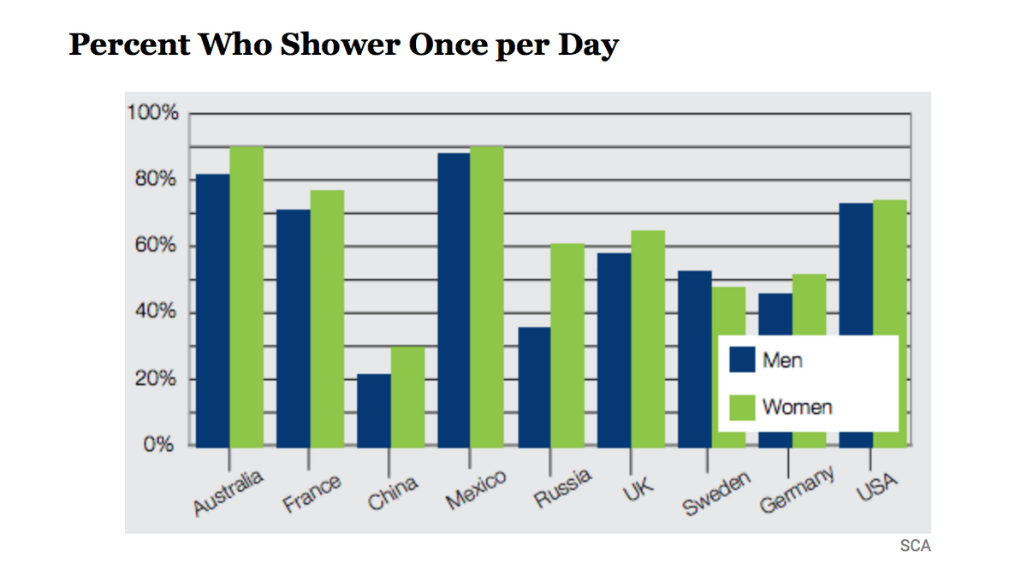 שמירת שבת כהילכתה פרק יד סימן זכשם שאסורה רחיצת כל הגוף כולו במים חמים בשבת, כך היא אסורה גם ביו"ט אם המים הוחמו בערב יו"ט. ומותר לרחוץ אבר אבר, ולא כל גופו בבת אחת, במים שהוחמו בערב יו"ט. Just as it is prohibited to wash the entire body before Shabbat so too it is prohibited on Yom Tov, even with water that is heated before Yom Tov. It is permitted to wash each limb one at a time with water heated before Yom Tov.שמירת שבת כהילכתה פרק יד הערה כא... ויל"ע כהיום שרוב בני אדם יש להם חדר אמבטיה בביתם או לפחות מקלחת למה נאסור רחיצת כל הגוף משום שאינו שוה לכל נפש, ומ"ש מזיעה בזמן הגמרא דמעיקר הדין שרינן משום דהוה שוה לכל נפש ... וכן מ"ש מעישון סיגריות ... ועוד הלא בדרך כלל מוציא אדם את המים לצורך רחיצת גופו מתוך מיתקן חשמלי וכדומה, והרי בו מתחממים המים גם בשביל רחיצת פיו"ר וגם בשביל רחיצת כל גופו ... וא"כ לא שייך כאן איסור חימום המים. ...Nowadays when many people have a bath or at least a shower in their home why should it be prohibited to shower based on the rationale that it isn't an equal need for all people. How is this different from sweating ... or from cigarettes ... Additionally, the water is usually taken out of a hot water tank and is used to also wash hands face and feet and as well for washing the whole body. ... And therefore, it shouldn't be prohibited.ביאור הלכה סימן תקיא סעיף ב ד"ה * ידיו - המחבר... ומ"מ יש לעיין אולי דבימינו אין רחיצת רגליו שוה לכל נפש ונשנה זה רק בימיהם שהיו הולכין הרבה יחף בלי מנעלים ודומה רגליו לשאר איברי הגוף ...Nowadays when washing one’s feet is not something equally utilized by everyone, perhaps this ruling only applied at their time when everyone would walk barefoot at their feet would become dirty …שמירת שבת כהילכתה פרק יד הערה כהושמעתי מהגרש"ז אויערבך זצ"ל דיש לחקור במי שגופו נתלכלך באופן שרוב בני אדם מתרחצים אח"כ באמבטיה חמה דאפשר שגם מותר להחם מים ביו"ט לצורך רחיצה זו, וכמו"ש בס' תקיא בשעה"צ ב"ק כה בשם הבית מאיר שמותר להפיג צינה כלומר להרתיח מים כדי לערבב אותם במים צוננים ולרחוץ כל גופו מפני הפגת צינה היא שוה לכל אדם, וכך גם כאן כל האנשים מתרחצים במים חמים כדי להיות נקיים מלכלוך. ...And I heard from Rav Shlomo Zalman Orebach that we can question about an individual whose sufficently such that most people would bathe in hot water that it is possible to heat water on Yom Tov for such a bathing, similar to the Beit Meir's comment that hot water can be heated in order to remove the chill of cold water. Similarly, here people bathe in order to be cleaned from dirt. First vs Second Day of Yom Tov?ערוך השולחן אורח חיים סימן תקיא סעיף יא... ואותן שביום ראשון אין מעשנין ובשני מעשנין מזלזלין ביום טוב שני...Those who smoke only on the second day but not the first day of Yom Tov are degrading the second day of Yom Tov. Modern PoskimCRC… Without going into all of the details of those responsa who have dealt with this matter, there is room for leniency in situations of great discomfort …Orthodox unionThe OU’s Rav Hershel Schachter has ruled that showering would be permitted, but only with room temperature water—not hot water.Summary from OUsome rabbis allow showering the whole body, others up to half the body, others the whole body limb by limb, others just the face, feet and hands, and yet others do no allow stepping into a shower at all.some allow showering in hot water, others in lukewarm water, others in cold water and others not at all.some allow showering in water heated on Yom Tov, some only in water that was heated on Erev Yom Tov and other not at all.some differentiate between a bath and a shower, others between a private bathroom and a more public one (eg in a dorm) and others make no such distinctions.some differentiate between a one day, two day and ‘three day’ Yom Tov; others do not.some differentiate between a regular boiler system and a solar powered dud shemesh system.